АДМИНИСТРАЦИЯ  ГАЛИЧСКОГО МУНИЦИПАЛЬНОГО РАЙОНА КОСТРОМСКОЙ ОБЛАСТИР А С П О Р Я Ж Е Н И Еот « 06 » мая 2019 года № 83-рг. ГаличО закрытии отопительного сезона 2018-2019 годов в МОУ Курьяновской основной общеобразовательной школеВ связи с наступлением устойчивой положительной среднесуточной температуры наружного воздуха:1. Закрыть отопительный сезон 2018-2019 годов в муниципальном образовательном,учреждении,Курьяновская,основная,общеобразовательная школа 8 мая 2019 года. 2. Настоящее распоряжение вступает в силу со дня его официального опубликования.                                                                                      Глава муниципального район  	              А.Н.ПотехинИздается с июня 2007 годаИНФОРМАЦИОННЫЙ  БЮЛЛЕТЕНЬ________________________________________________________                                                                           Выходит ежемесячно БесплатноИНФОРМАЦИОННЫЙ  БЮЛЛЕТЕНЬ________________________________________________________                                                                           Выходит ежемесячно БесплатноУчредители: Собрание депутатов  Галичского муниципального района,                                Администрация  Галичского муниципального   районаУчредители: Собрание депутатов  Галичского муниципального района,                                Администрация  Галичского муниципального   района№24 (626)06.05. 2019 годаСЕГОДНЯ   В  НОМЕРЕ:СЕГОДНЯ   В  НОМЕРЕ:Распоряжение администрации Галичского муниципального района Костромской областиРаспоряжение администрации Галичского муниципального района Костромской областиРасп. №83-р от 06.05.2019 годаО закрытии отопительного сезона 2018-2019 годов в МОУ Курьяновской основной общеобразовательной школеИздатель: Администрация Галичского муниципального районаНабор, верстка и  печать  выполнены  в администрации Галичскогомуниципального района                       АДРЕС:     157201   Костромская область,   г. Галич, пл. Революции, 23 «а»                   ТЕЛЕФОНЫ:   Собрание депутатов – 2-26-06   Управляющий делами –    2-21-04   Приемная – 2-21-34 ТИРАЖ:  50  экз.  ОБЪЕМ:  1 лист А4    Номер подписан 6 мая 2019 г.Издатель: Администрация Галичского муниципального районаНабор, верстка и  печать  выполнены  в администрации Галичскогомуниципального района                       АДРЕС:     157201   Костромская область,   г. Галич, пл. Революции, 23 «а»                   ТЕЛЕФОНЫ:   Собрание депутатов – 2-26-06   Управляющий делами –    2-21-04   Приемная – 2-21-34Ответственный за выпуск:  А.В. Морковкина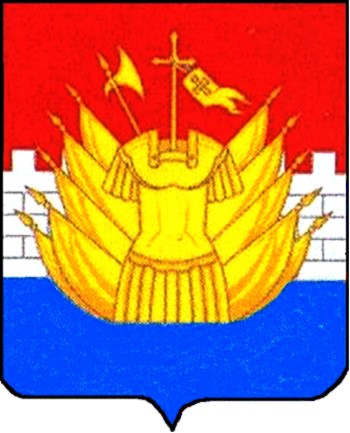 